Supplementary data:Enrichments of Ensemble Docking Strategy Based on the Bayesian ModelYu Leia,b, Sheng Guoa,b, Yi Liua,b*, Zhili Zuoa,b*a State Key Laboratory of Phytochemistry and Plant Resources in West China, Kunming Institute of Botany, Chinese Academy of Sciences, Kunming, Yunnan, 650201, Chinab School of Chemical Engineering, Sichuan University of Science & Engineering, 180 Xueyuan Street, Huixing Road, Zigong, Sichuan, 643000, China* Corresponding author: Zhili Zuo, E-mail addresses: zuozhili@mail.kib.ac.cn Yi Liu, E-mail addresses: yiliu@suse.edu.cnSupplementary MethodsDocking Simulations. GOLD 2020.1 was employed to conduct the docking calculations. Before molecular docking, the preparation of the representative protein structures for each target was carried out using Discovery Studio 4.0 by removing water, adding hydrogen atoms, loading AMBER99SB force field. The structure was optimized by using SYBYL-X software (version 2.0). The binding site was defined by the location of co-crystallized ligand in the structure and all atoms are within 6 Å. The genetic algorithm (GA) runs was set to 25 times. The rest parameters were set at default values.MD Simulations. The MD simulations were performed with GROMACS 5.0.2 software(2015; Jonathan., et al., 2012)(2015; Jonathan., et al., 2012)(2015; Jonathan., et al., 2012). The missing residues and its side chains were added. Then, the topology file of the small molecule was generated using AMBER program with the general AMBER force filed (GAFF). The protein was loaded with AMBER99SB force field, the topology file was obtained likewise. The topology file of complex was created through a combination of gro format files of small molecule and protein. A dodecahedron periodic box was defined and each system was solvated with a simple point charge (spc216) water model. Initially, each system was minimized using the steepest descent algorithm. The particle mesh Ewald (PME) was used for calculating long-range electrostatic. Then, in equilibrated stage, each system was gradually heated from 0 to 300 K over 100 ps under NVT conditions and then equilibrated under NPT conditions for 1000 ps at 300 K. Finally, each system was simulated for 40 ns and the MD time step was 2 fs. Coordinate trajectories were saved every 10 ps for the whole MD runs. For each system, there are 4000 snapshots in each trajectory and named as PDB ID_n (n=1, 2, 3, …, 4000).Bayesian Model. The Bayesian categorization model was built to distinguish active ligands from baseline ligands with numeric, fingerprint or textual properties employing as the evaluation criteria. With this method, multiple numeric properties such as docking scores used in this study could be integrated with efficacy to discriminate the actives from decoys. A five-fold cross validation is performed to optimize the Bayesian Model, furthermore, the developed Bayesian Model could be validated by an external test set and these reduplicative validations make it a more credible model.As a simple probabilistic classification model, Bayesian categorization model is based on Bayes' theorem:whereh is the hypothesis or modeld is the observed datap(h) is the prior belief (probability of hypothesis h before observing any data)p(d) is the data evidence (marginal probability of the data) p(d|h) is the likelihood (probability of data d if hypothesis h is true) p(h|d) is the posterior probability (probability of hypothesis h being true given the observed data d)Bayesian statistics not only considers the likelihood of a model, it also takes into consideration the complexity of the model. As a result, it automatically picks the simplest model that can explain the observed data. In the implementation of the Bayesian modeling in this application, the learned models are created with a learn-by-example paradigm: the user marks the sample data that is of interest (good), and then the system learns to distinguish them from background data. No tuning parameters are required beyond the selection of the input descriptors from which to learn. The learning process generates a large set of Boolean features from the input descriptors. It then collects the frequency of occurrence of each feature in the good subset and in all data samples. To apply the model to a particular sample, the features of the sample are generated, and a weight is calculated for each feature using a Laplacian-adjusted probability estimate. The weights are summed to provide a probability estimate, which is a relative predictor of the likelihood of that sample being from the good subset.The Bayesian Model of each ensemble was established by using the Create Bayesian Model module in DS 4.0 by integrating the docking scores of each representative independent docking runs. Firstly, the Create Bayesian Model module is setting up and running by employing Create QSAR Model tools and click Create Bayesian Model to open the Create Bayesian Model dialog. The training ligands used for the calculation and test ligands used to test the performance of the model in the external validation step were input. The simulated docking scores of the input ligands were set as User Properties and Calculable Properties were set as null. Further, we have checked the Cross Validation to perform cross validation on the model and the number of groups was set as five. All other parameters were kept as default values.Supplementary Figures and TablesStructural ClusteringTable S1. Structural clustering type, PDB ID and resolution for the crystal structures of the BTKThe PDB ID of the bold font is selected as the representative crystal structures.Table S2. Structural clustering type, PDB ID and resolution for the crystal structures of the JAKThe PDB ID of the bold font is selected as the representative crystal structures.Table S3. Structural clustering type, PDB ID and resolution for the crystal structures of the PARPThe PDB ID of the bold font is selected as the representative crystal structures.The scatterplots of RMSD values for crystal structures versus residues were shown in Figure S1. The RMSD values versus residues for BTK fluctuate greatly between amino acids 536-556 (1Å-15Å), and there are several great deviations between 406 and 496 as well (around 6Å), but the RMSD values of key residues are generally below 1Å which indicate that the protein structures of each cluster may have well-matched performance on docking calculations. For JAK, the residues around 856, 874, 920, 1004 and 1072 have shown quite inferior performance in RMSD with the lowest RMSD value (4Å). While the residues (Glu957, Leu959, Asn1008) making key interactions with inhibitors and its vicinity exhibit extremely low RMSD values below 1Å which also means similar performance on docking calculations. For PARP, the residues’ RMSD values are around 1Å; only a few positions deviated fiercely. This uneven deviation suggests a significantly different performance on docking calculations.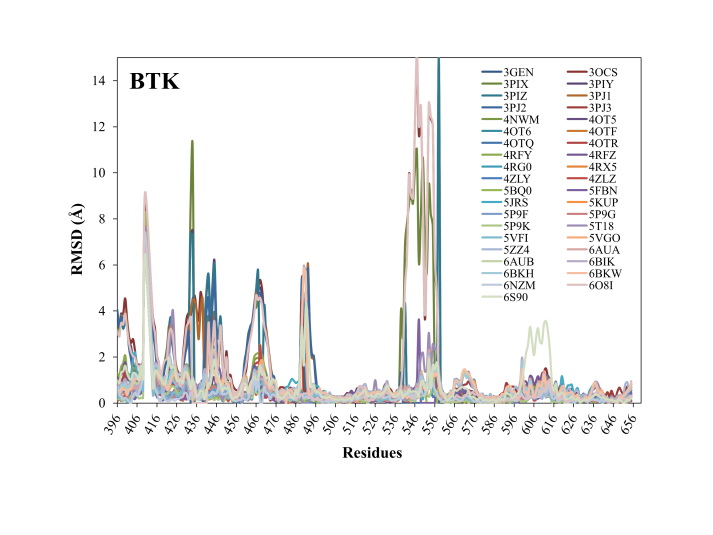 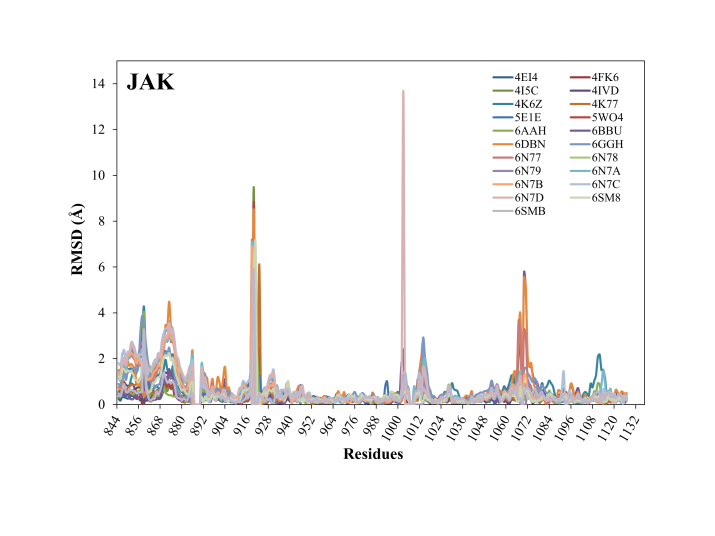 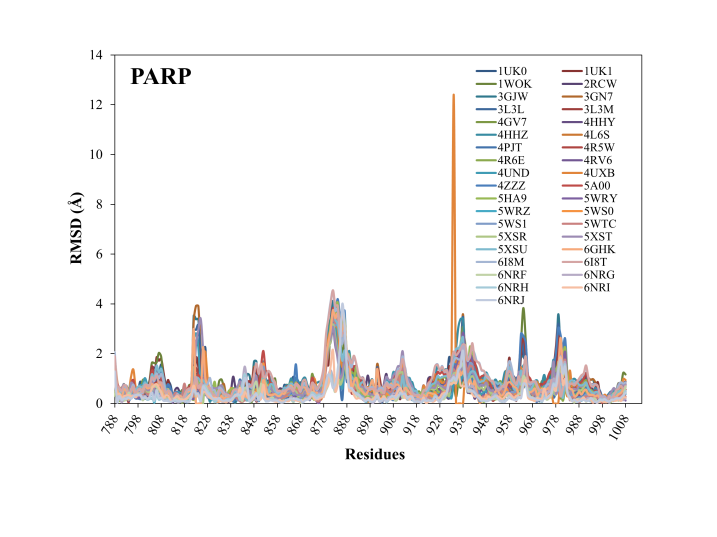 Figure S1. RMSD per residue of the crystal structures for three targets. 4Z3V, 4EHZ and 6BHV serve as the reference structures of BTK, JAK and PARP, respectively.Docking CalculationsTable S4. The identification of scoring function in docking program (GOLD) applied to docking simulationsThe Correlation Analysis of Docking Performance Based on Crystal Structures and Structures from MD SimulationsIt is observed from Table S5 that the Pearson correlation coefficients for BTK are generally higher than JAK and PARP with all correlation coefficients greater than 0.8 and one pair of structures above 0.9 (0.923 of 5P9K_2526 and 5P9K_2629). The protein structure with inferior AUC value is discarded. The Pearson correlation coefficients for JAK are high between 0.7-0.9, likewise with one pair of structures (6N7A_3398 and 6N7A_2681) which Pearson correlation coefficient is 0.901. For PARP, as shown in Table 3, the correlation coefficients are distributing widespread from 0.5 to 0.9. Four pairs of structures: 6I8T_3041 and 6I8T_3906, 6I8T_3041 and 6I8T_2072, 6I8T_3041 and 6I8T_3274, 6I8T_3906 and 6I8T_3274, give the quite high r values (＞0.9). The least two r values belong to the structure 6I8T with 4ZZZ and 6I8T with 5WS1.The Spearman ranking correlation coefficients (ρ) were illustrated in Table S6. Similar to the Pearson correlation coefficients, high ranking correlation is observed in BTK with almost all correlation coefficients greater than 0.8 means the strong similarity of rankings of the docking scores for each pair structures in BTK. Alike, the ρ values in JAK show the good ranking correlation. Compared with BTK and JAK, the Spearman ranking correlation in PARP accommodates two degrees of relevance including moderate correlation and high correlation.Table S5. Pearson Correlation Coefficients (r) of the Docking Scores of the Known Inhibitors and Non-inhibitors Based on the Representative Crystal Structures and MD Simulations of Three Targets.**. Correlation is significant at the 0.01 level (2-tailed).Table S6. Spearman Ranking Correlation Coefficients (ρ) of the Docking Scores of the Known Inhibitors and Non-inhibitors Based on the Representative Crystal Structures and MD Simulations of Three Targets.**. Correlation is significant at the 0.01 level (2-tailed).Performance of Bayesian Models Based on Each Single Structure and Ensemble of Protein StructuresTable S7. The Ensemble Member Details to Each Ensemble Number for Three Targets aa 3768, 2526, 2992 and 2629 in the BTK represent the structure 5P9K_3768, 5P9K_2526, 5P9K_2992 and 5P9K_2629, respectively. 3398, 2014, 2681 and 2010 in the JAK represent the structure 6N7A_3398, 6N7A_2014, 6N7A_2681 and 6N7A_2010, respectively. 3041, 3906, 2072 and 3274 in the PARP represent the structure 6I8T_3041, 6I8T_3906, 6I8T_2072 and 6I8T_3274, respectively.Table S8. Performance of the Bayesian Models Based on the Docking Scores of Each Single Representative Complex and Ensemble for BTK, JAK and PARP in the Training Setaa TP, true positive; FN, false negative; FP, false positive; TN, true negative; SE, sensitivity; SP, specificity; C, concordance rate; ROC Score, Bayesian score; ROC Rating, model quality. 3768, 2526, 2992 and 2629 in the BTK represent the structure 5P9K_3768, 5P9K_2526, 5P9K_2992 and 5P9K_2629, respectively. 3398, 2014, 2681 and 2010 in the JAK represent the structure 6N7A_3398, 6N7A_2014, 6N7A_2681 and 6N7A_2010, respectively. 3041, 3906, 2072 and 3274 in the PARP represent the structure 6I8T_3041, 6I8T_3906, 6I8T_2072 and 6I8T_3274, respectively.Table S9. Performance of the Bayesian Models Based on the Docking Scores of Each Single Representative Complex and Ensemble for BTK, JAK and PARP in the Test Setaa TP, true positive; FN, false negative; FP, false positive; TN, true negative; SE, sensitivity; SP, specificity; C, concordance rate; ROC Score, Bayesian score; ROC Rating, model quality. 3768, 2526, 2992 and 2629 in the BTK represent the structure 5P9K_3768, 5P9K_2526, 5P9K_2992 and 5P9K_2629, respectively. 3398, 2014, 2681 and 2010 in the JAK represent the structure 6N7A_3398, 6N7A_2014, 6N7A_2681 and 6N7A_2010, respectively. 3041, 3906, 2072 and 3274 in the PARP represent the structure 6I8T_3041, 6I8T_3906, 6I8T_2072 and 6I8T_3274, respectively.GROMACS: High performance molecular simulations through multi-level parallelism from laptops to supercomputers. 2015.Jonathan., L., et al. Olaparib Maintenance Therapy in Platinum-Sensitive Relapsed Ovarian Cancer. N Engl J Med 2012;366(15):1382-1392.ClusterPDB IDResolution(Å)Type Ⅰ3pj21.75Type Ⅰ3pj12Type Ⅰ3pj31.85Type Ⅰ3piz2.21Type Ⅰ3piy2.55Type Ⅰ6o8i1.42Type Ⅰ3pix1.85Type Ⅱ6s901.82Type Ⅱ5zz42.90Type Ⅱ5t181.5Type Ⅱ5jrs1.97Type Ⅱ4nwm2.03Type Ⅱ6bkw1.5Type Ⅱ6bkh1.79Type Ⅱ6bik1.9Type Ⅱ6aua1.66Type Ⅱ4rx51.36Type Ⅱ5vgo1.62Type Ⅱ5kup1.39Type Ⅱ4otf1.95Type Ⅱ6aub1.65Type Ⅱ3ocs1.8Type Ⅲ5fbn1.8Type Ⅲ5p9g1.75Type Ⅲ5vfi1.59Type Ⅲ5p9f1.71Type Ⅲ4ot62.05Type Ⅲ4rg02.5Type Ⅲ4otr1.95Type Ⅲ4rfy1.7Type Ⅲ4otq1.55Type Ⅲ4rfz1.17Type Ⅲ4ot51.55Type Ⅳ6nzm1.72Type Ⅳ3gen1.6Type Ⅳ5bq01.57Type Ⅳ5p9k1.28Type Ⅳ4zly1.65Type Ⅳ4zlz2Type Ⅳ4z3v1.6ClusterPDB IDResolution(Å)Type Ⅰ6n792.27Type Ⅰ6dbn2.48Type Ⅰ6bbu2.08Type Ⅱ6n781.83Type Ⅱ6n7d1.78Type Ⅱ6n7b1.81Type Ⅱ6n771.64Type Ⅱ6n7c1.69Type Ⅱ6n7a1.33Type Ⅱ6ggh1.7Type Ⅲ4k6z2.73Type Ⅲ6smb2.04Type Ⅲ6aah1.83Type Ⅲ6sm81.85Type Ⅲ5e1e2.3Type Ⅲ5wo41.84Type Ⅲ4i5c2.1Type Ⅲ4k772.4Type Ⅲ4ivd1.93Type Ⅲ4ei42.22Type Ⅳ4fk62.2Type Ⅳ4ehz2.17ClusterPDB IDResolution(Å)Type Ⅰ5ha94.01Type Ⅰ4zzz1.9Type Ⅰ1uk13Type Ⅰ1uk03Type Ⅱ5wtc2.2Type Ⅱ5ws02.6Type Ⅱ5ws11.9Type Ⅱ5wrz2.2Type Ⅱ5wry2.3Type Ⅱ4l6s2.2Type Ⅲ4uxb3.22Type Ⅲ6ghk2.28Type Ⅲ4r5w2.84Type Ⅲ6i8t2.1Type Ⅲ6i8m2.1Type Ⅲ4r6e2.2Type Ⅲ5xsu2.4Type Ⅲ4hhz2.71Type Ⅲ5a002.75Type Ⅲ4rv63.19Type Ⅲ4gv72.5Type Ⅲ3l3m2.5Type Ⅲ3l3l2.5Type Ⅲ3gn72.5Type Ⅲ3gjw2.3Type Ⅲ2rcw2.8Type Ⅲ1wok3Type Ⅳ4und2.2Type Ⅳ5xst2.3Type Ⅳ5xsr2.3Type Ⅳ4pjt2.35Type Ⅳ4hhy2.36Type Ⅳ6nri2.2Type Ⅳ6nrj1.65Type Ⅳ6nrh1.5Type Ⅳ6nrg1.7Type Ⅳ6nrf2Type Ⅳ6bhv2.3BTKBTKBTKBTKBTKBTKScoring functionsScoring functionsPDB IDPDB IDPDB IDPDB IDScoring functionsScoring functions6O8I4RX54RFZ5P9KCHEMPLPScore73.3277.21105.6385.71CHEMPLPRMSD(Å)1.68080.88770.88241.6393GoldScoreScore62.1078.89103.0264.09GoldScoreRMSD(Å)1.65611.02110.62895.4334ChemScoreScore33.5335.6834.7329.79ChemScoreRMSD(Å)1.66818.02924.16733.5949ASPScore29.8242.2533.3040.82ASPRMSD(Å)1.08890.87496.18733.7713JAKJAKJAKJAKJAKJAKScoring functionsScoring functionsPDB IDPDB IDPDB IDPDB IDScoring functionsScoring functions6BBU6N7A6AAH4EHZCHEMPLPScore70.3476.4073.9163.20CHEMPLPRMSD(Å)0.77860.30080.53920.5708GoldScoreScore61.0766.8965.5257.37GoldScoreRMSD(Å)0.93700.534670.42480.6064ChemScoreScore23.9426.7628.9728.12ChemScoreRMSD(Å)1.47761.98004.73670.8783ASPScore31.0231.4431.1028.29ASPRMSD(Å)1.21726.58910.79810.6296PARPPARPPARPPARPPARPPARPScoring functionsScoring functionsPDB IDPDB IDPDB IDPDB IDScoring functionsScoring functions4ZZZ5WS16I8T6NRHCHEMPLPScore73.9470.5680.5589.41CHEMPLPRMSD(Å)2.04442.36120.91362.3873GoldScoreScore55.2654.9463.2373.78GoldScoreRMSD(Å)2.49662.64350.66970.5923ChemScoreScore27.6132.6435.8940.57ChemScoreRMSD(Å)2.04462.20640.69563.9138ASPScore42.3445.6545.6155.88ASPRMSD(Å)1.64291.70980.68774.0107BTKBTKBTKBTKBTKBTKBTKBTKBTKPearson/r4RFZ6O8I4RX55P9K5P9K_37685P9K_25265P9K_29925P9K_26294RFZ1.0000.859**0.867**0.855**0.831**0.835**0.850**0.845**6O8I0.859**1.0000.884**0.894**0.876**0.863**0.885**0.875**4RX50.867**0.884**1.0000.853**0.860**0.863**0.874**0.873**5P9K0.855**0.894**0.853**1.0000.837**0.852**0.857**0.861**5P9K_37680.831**0.876**0.860**0.837**1.0000.862**0.878**0.870**5P9K_25260.835**0.863**0.863**0.852**0.862**1.0000.879**0.923**5P9K_29920.850**0.885**0.874**0.857**0.878**0.879**1.0000.884**5P9K_26290.845**0.875**0.873**0.861**0.870**0.923**0.884**1.000JAKJAKJAKJAKJAKJAKJAKJAKJAKPearson/r6BBU6N7A6AAH4EHZ6N7A_33986N7A_20146N7A_26816N7A_20106BBU1.0000.837**0.768**0.885**0.805**0.802**0.779**0.777**6N7A0.837**1.0000.764**0.868**0.860**0.851**0.838**0.816**6AAH0.768**0.764**1.0000.810**0.747**0.747**0.716**0.740**4EHZ0.885**0.868**0.810**1.0000.828**0.822**0.798**0.802**6N7A_33980.805**0.860**0.747**0.828**1.0000.896**0.901**0.862**6N7A_20140.802**0.851**0.747**0.822**0.896**1.0000.870**0.860**6N7A_26810.779**0.838**0.716**0.798**0.901**0.870**1.0000.822**6N7A_20100.777**0.816**0.740**0.802**0.862**0.860**0.822**1.000PARPPARPPARPPARPPARPPARPPARPPARPPARPPearson/r4ZZZ5WS16I8T6NRH6I8T_30416I8T_39066I8T_20726I8T_32744ZZZ1.0000.844**0.511**0.745**0.798**0.809**0.792**0.798**5WS10.844**1.0000.533**0.788**0.821**0.816**0.819**0.818**6I8T0.511**0.533**1.0000.543**0.568**0.580**0.564**0.568**6NRH0.745**0.788**0.543**1.0000.820**0.838**0.828**0.833**6I8T_30410.798**0.821**0.568**0.820**1.0000.914**0.910**0.917**6I8T_39060.809**0.816**0.580**0.838**0.914**1.0000.899**0.921**6I8T_20720.792**0.819**0.564**0.828**0.910**0.899**1.0000.887**6I8T_32740.798**0.818**0.568**0.833**0.917**0.921**0.887**1.000BTKBTKBTKBTKBTKBTKBTKBTKBTKSpearman/ρ4RFZ6O8I4RX55P9K5P9K_37685P9K_25265P9K_29925P9K_26294RFZ1.0000.827**0.831**0.829**0.798**0.804**0.810**0.810**6O8I0.827**1.0000.847**0.850**0.853**0.829**0.848**0.842**4RX50.831**0.847**1.0000.802**0.837**0.830**0.821**0.837**5P9K0.829**0.850**0.802**1.0000.798**0.812**0.804**0.816**5P9K_37680.798**0.853**0.837**0.798**1.0000.826**0.844**0.835**5P9K_25260.804**0.829**0.830**0.812**0.826**1.0000.837**0.891**5P9K_29920.810**0.848**0.821**0.804**0.844**0.837**1.0000.840**5P9K_26290.810**0.842**0.837**0.816**0.835**0.891**0.840**1.000JAKJAKJAKJAKJAKJAKJAKJAKJAKSpearman/ρ6BBU6N7A6AAH4EHZ6N7A_33986N7A_20146N7A_26816N7A_20106BBU1.0000.842**0.772**0.887**0.817**0.809**0.785**0.781**6N7A0.842**1.0000.769**0.867**0.847**0.839**0.813**0.805**6AAH0.772**0.769**1.0000.807**0.749**0.753**0.719**0.747**4EHZ0.887**0.867**0.807**1.0000.833**0.829**0.800**0.804**6N7A_33980.817**0.847**0.749**0.833**1.0000.894**0.892**0.858**6N7A_20140.809**0.839**0.753**0.829**0.894**1.0000.862**0.853**6N7A_26810.785**0.813**0.719**0.800**0.892**0.862**1.0000.816**6N7A_20100.781**0.805**0.747**0.804**0.858**0.853**0.816**1.000PARPPARPPARPPARPPARPPARPPARPPARPPARPSpearman/ρ4ZZZ5WS16I8T6NRH6I8T_30416I8T_39066I8T_20726I8T_32744ZZZ1.0000.824**0.518**0.725**0.772**0.788**0.765**0.775**5WS10.824**1.0000.547**0.774**0.805**0.801**0.804**0.805**6I8T0.518**0.547**1.0000.555**0.591**0.598**0.588**0.588**6NRH0.725**0.774**0.555**1.0000.811**0.824**0.822**0.824**6I8T_30410.772**0.805**0.591**0.811**1.0000.908**0.906**0.910**6I8T_39060.788**0.801**0.598**0.824**0.908**1.0000.895**0.915**6I8T_20720.765**0.804**0.588**0.822**0.906**0.895**1.0000.883**6I8T_32740.775**0.805**0.588**0.824**0.910**0.915**0.883**1.000Ensemble No.Ensemble MemberEnsemble MemberEnsemble MemberEnsemble No.BTKJAKPARPEnsemble 14RFZ_5P9K6N7A_4EHZ6I8T_6NRHEnsemble 22526_29922014_20103041_3274Ensemble 35P9K_29926N7A_20106I8T_3041Ensemble 44RFZ_4RX5_5P9K6BBU_6N7A_4EHZ5WS1_6I8T_6NRHEnsemble 53768_2526_29923398_2014_20103041_3906_3274Ensemble 64RFZ_5P9K_29926BBU_6N7A_20106I8T_6NRH_3041Ensemble 74RFZ_6O8I _4RX5_5P9K6BBU_6N7A_6AAH_4EHZ4ZZZ_5WS1_6I8T_6NRHEnsemble 83768_2526_2992_26293398_2014_2681_20103041_3906_2072_3274Ensemble 94RFZ_5P9K_3768_25266BBU_6N7A_4EHZ_20106I8T_3041_3906_3274Ensemble 104RFZ_6O8I _4RX5_5P9K _29926BBU_6N7A_6AAH_4EHZ_20106I8T_6NRH_3041_3906_3274Ensemble 114RFZ_5P9K_3768_2526_29926BBU_6N7A_6AAH_4EHZ_20144ZZZ_6I8T_6NRH_3041_3274Ensemble 124RFZ_6O8I _4RX5_5P9K _2992_26296BBU_6N7A_6AAH_4EHZ_2014_20106I8T_6NRH_3041_3906_2072_3274Ensemble 134RFZ_6O8I _4RX5_5P9K _3768_2992_26296BBU_6N7A_6AAH_4EHZ_3398_2014_20104ZZZ_6I8T_6NRH_3041_3906_2072_3274Ensemble 144RFZ_6O8I_4RX5_5P9K _3768_2526_2992_26296BBU_6N7A_6AAH_4EHZ_3398_2014_2681_20104ZZZ_5WS1_6I8T_6NRH_3041_3906_2072_32745-Fold Cross-Validation Result Using Training Set5-Fold Cross-Validation Result Using Training Set5-Fold Cross-Validation Result Using Training Set5-Fold Cross-Validation Result Using Training Set5-Fold Cross-Validation Result Using Training Set5-Fold Cross-Validation Result Using Training Set5-Fold Cross-Validation Result Using Training Set5-Fold Cross-Validation Result Using Training Set5-Fold Cross-Validation Result Using Training Set5-Fold Cross-Validation Result Using Training Set5-Fold Cross-Validation Result Using Training SetBTKBTKBTKBTKBTKBTKBTKBTKBTKBTKBTKPanelEnsembleROC ScoreROC RatingTPFNFPTNSESPCCrystalStructure4RFZ0.957Excellent76819214750.9050.8850.886CrystalStructure6O8I0.96Excellent741013415330.8810.920.918CrystalStructure4RX50.958Excellent741015515120.8810.9070.906CrystalStructure5P9K0.961Excellent76815715100.9050.9060.906MD Simulation37680.951Excellent80420114660.9520.8790.883MD Simulation25260.963Excellent76816515020.9050.9010.901MD Simulation29920.968Excellent78616615010.9290.90.902MD Simulation26290.967Excellent71137715900.8450.9540.949Two-size EnsembleEnsemble 10.975Excellent74105416130.8810.9680.963Two-size EnsembleEnsemble 20.974Excellent77710715600.9170.9360.935Two-size EnsembleEnsemble 30.978Excellent80418514820.9520.8890.892Three-size EnsembleEnsemble 40.979Excellent82219414730.9760.8840.888Three-size EnsembleEnsemble 50.976Excellent7688015870.9050.9520.95Three-size EnsembleEnsemble 60.981Excellent7779815690.9170.9410.94Four-size EnsembleEnsemble 70.981Excellent80413415330.9520.920.921Four-size EnsembleEnsemble 80.977Excellent77710715600.9170.9360.935Four-size EnsembleEnsemble 90.981Excellent7598315840.8930.950.947Five-size EnsembleEnsemble 100.983Excellent82219414730.9760.8840.888Five-size EnsembleEnsemble 110.982Excellent81319614710.9640.8820.886Six-size EnsembleEnsemble 120.983Excellent80418414830.9520.890.893Seven-size EnsembleEnsemble 130.983Excellent82220114660.9760.8790.884Eight-size EnsembleEnsemble 140.982Excellent83121314540.9880.8720.878JAKJAKJAKJAKJAKJAKJAKJAKJAKJAKJAKPanelEnsembleROC ScoreROC RatingTPFNFPTNSESPCCrystalStructure6BBU0.862Good891359414830.8730.7140.721CrystalStructure6N7A0.906Excellent881436817090.8630.8230.825CrystalStructure6AAH0.87Good822039716800.8040.8090.809CrystalStructure4EHZ0.89Good95757415030.9310.7240.733MD Simulation33980.828Good861660614710.8430.7080.715MD Simulation20140.864Good822042716500.8040.7940.795MD Simulation26810.796Fair782461914580.7650.7020.705MD Simulation20100.855Good871554015370.8530.740.745Two-size EnsembleEnsemble 10.913Excellent94845016270.9220.7830.79Two-size EnsembleEnsemble 20.884Good93956615110.9120.7270.736Two-size EnsembleEnsemble 30.912Excellent861634017370.8430.8360.837Three-size EnsembleEnsemble 40.916Excellent94847216050.9220.7730.78Three-size EnsembleEnsemble 50.879Good851745516220.8330.7810.783Three-size EnsembleEnsemble 60.917Excellent96650515720.9410.7570.765Four-size EnsembleEnsemble 70.926Excellent881429317840.8630.8590.859Four-size EnsembleEnsemble 80.874Good861648515920.8430.7660.77Four-size EnsembleEnsemble 90.919Excellent98451715600.9610.7510.761Five-size EnsembleEnsemble 100.926Excellent95736617110.9310.8240.829Five-size EnsembleEnsemble 110.924Excellent97546216150.9510.7780.786Six-size EnsembleEnsemble 120.924Excellent98449815790.9610.760.77Seven-size EnsembleEnsemble 130.918Excellent891337617010.8730.8190.821Eight-size EnsembleEnsemble 140.914Excellent891339916780.8730.8080.811PARPPARPPARPPARPPARPPARPPARPPARPPARPPARPPARPPanelEnsembleROC ScoreROC RatingTPFNFPTNSESPCCrystalStructure4ZZZ0.779Fair642631514720.7110.8240.818CrystalStructure5WS10.775Fair751569510920.8330.6110.622CrystalStructure6I8T0.878Good87346913180.9670.7380.749CrystalStructure6NRH0.843Good603023715500.6670.8670.858MD Simulation30410.879Good801041813690.8890.7660.772MD Simulation39060.853Good771345713300.8560.7440.75MD Simulation20720.841Good84659511920.9330.6670.68MD Simulation32740.867Good83749312940.9220.7240.734Two-size EnsembleEnsemble 10.905Excellent87346313240.9670.7410.752Two-size EnsembleEnsemble 20.892Good87350412830.9670.7180.73Two-size EnsembleEnsemble 30.912Excellent791125915280.8780.8550.856Three-size EnsembleEnsemble 40.897Good87349512920.9670.7230.735Three-size EnsembleEnsemble 50.895Good801042613610.8890.7620.768Three-size EnsembleEnsemble 60.918Excellent82830114860.9110.8320.835Four-size EnsembleEnsemble 70.893Good88252012670.9780.7090.722Four-size EnsembleEnsemble 80.895Good791141113760.8780.770.775Four-size EnsembleEnsemble 90.919Excellent87341413730.9670.7680.778Five-size EnsembleEnsemble 100.916Excellent761426415230.8440.8520.852Five-size EnsembleEnsemble 110.914Excellent84634314440.9330.8080.814Six-size EnsembleEnsemble 120.914Excellent801035314340.8890.8020.807Seven-size EnsembleEnsemble 130.91Excellent82837814090.9110.7880.794Eight-size EnsembleEnsemble 140.906Excellent81935314340.90.8020.807Validation Result Using External Test SetValidation Result Using External Test SetValidation Result Using External Test SetValidation Result Using External Test SetValidation Result Using External Test SetValidation Result Using External Test SetValidation Result Using External Test SetValidation Result Using External Test SetValidation Result Using External Test SetValidation Result Using External Test SetValidation Result Using External Test SetBTKBTKBTKBTKBTKBTKBTKBTKBTKBTKBTKPanelEnsembleROC ScoreROC RatingTPFNFPTNSESPCCrystalStructure4RFZ0.95Excellent329268070.780.9690.96CrystalStructure6O8I0.948Excellent374657680.9020.9220.921CrystalStructure4RX50.942Excellent365697640.8780.9170.915CrystalStructure5P9K0.97Excellent383218120.9270.9750.973MD Simulation37680.948Excellent356727610.8540.9140.911MD Simulation25260.941Excellent374617720.9020.9270.926MD Simulation29920.983Excellent4106377010.9240.928MD Simulation26290.952Excellent329288050.780.9660.958Two-size EnsembleEnsemble 10.973Excellent401298040.9760.9650.966Two-size EnsembleEnsemble 20.986Excellent365178160.8780.980.975Two-size EnsembleEnsemble 30.992Excellent4104678710.9450.947Three-size EnsembleEnsemble 40.982Excellent365298040.8780.9650.961Three-size EnsembleEnsemble 50.985Excellent374268070.9020.9690.966Three-size EnsembleEnsemble 60.991Excellent401497840.9760.9410.943Four-size EnsembleEnsemble 70.98Excellent365308030.8780.9640.96Four-size EnsembleEnsemble 80.982Excellent374318020.9020.9630.96Four-size EnsembleEnsemble 90.981Excellent347168170.8290.9810.974Five-size EnsembleEnsemble 100.988Excellent383357980.9270.9580.957Five-size EnsembleEnsemble 110.989Excellent374357980.9020.9580.955Six-sizeEnsembleEnsemble 120.987Excellent383527810.9270.9380.937Seven-size EnsembleEnsemble 130.986Excellent383407930.9270.9520.951Eight-size EnsembleEnsemble 140.985Excellent383517820.9270.9390.938JAKJAKJAKJAKJAKJAKJAKJAKJAKJAKJAKPanelEnsembleROC ScoreROC RatingTPFNFPTNSESPCCrystalStructure6BBU0.856Good4282297340.840.7620.766CrystalStructure6N7A0.883Good4642217420.920.7710.778CrystalStructure6AAH0.854Good4462916720.880.6980.707CrystalStructure4EHZ0.87Good4733216420.940.6670.68MD Simulation33980.783Fair40103566070.80.630.639MD Simulation20140.796Fair38123336300.760.6540.659MD Simulation26810.768Fair4284345290.840.5490.564MD Simulation20100.834Good4734355280.940.5480.568Two-size EnsembleEnsemble 10.894Good4822706930.960.720.731Two-size EnsembleEnsemble 20.836Good40102906730.80.6990.704Two-size EnsembleEnsemble 30.887Good4642127510.920.780.787Three-size EnsembleEnsemble 40.896Good4732387250.940.7530.762Three-size EnsembleEnsemble 50.835Good39112846790.780.7050.709Three-size EnsembleEnsemble 60.885Good4371827810.860.8110.813Four-size EnsembleEnsemble 70.911Excellent4732277360.940.7640.773Four-size EnsembleEnsemble 80.829Good38122816820.760.7080.711Four-size EnsembleEnsemble 90.899Good4642407230.920.7510.759Five-size EnsembleEnsemble 100.912Excellent4642147490.920.7780.785Five-size EnsembleEnsemble 110.9Excellent4732417220.940.750.759Six-sizeEnsembleEnsemble 120.901Excellent4642387250.920.7530.761Seven-size EnsembleEnsemble 130.894Good4642786850.920.7110.722Eight-size EnsembleEnsemble 140.888Good4642816820.920.7080.719PARPPARPPARPPARPPARPPARPPARPPARPPARPPARPPARPPanelEnsembleROC ScoreROC RatingTPFNFPTNSESPCCrystalStructure4ZZZ0.791Fair24201327610.5450.8520.838CrystalStructure5WS10.828Good3592276660.7950.7460.748CrystalStructure6I8T0.908Excellent4132066870.9320.7690.777CrystalStructure6NRH0.865Good33111287650.750.8570.852MD Simulation30410.906Excellent4042056880.9090.770.777MD Simulation39060.92Excellent4131966970.9320.7810.788MD Simulation20720.87Good3682016920.8180.7750.777MD Simulation32740.934Excellent4132086850.9320.7670.775Two-size EnsembleEnsemble 10.925Excellent4131687250.9320.8120.818Two-size EnsembleEnsemble 20.934Excellent4312056880.9770.770.78Two-size EnsembleEnsemble 30.938Excellent3771057880.8410.8820.88Three-size EnsembleEnsemble 40.923Excellent33111127810.750.8750.869Three-size EnsembleEnsemble 50.938Excellent4312136800.9770.7610.772Three-size EnsembleEnsemble 60.939Excellent4131517420.9320.8310.836Four-size EnsembleEnsemble 70.92Excellent4041427510.9090.8410.844Four-size EnsembleEnsemble 80.933Excellent44019969410.7770.788Four-size EnsembleEnsemble 90.948Excellent4221437500.9550.840.845Five-size EnsembleEnsemble 100.949Excellent4311677260.9770.8130.821Five-size EnsembleEnsemble 110.942Excellent4221367570.9550.8480.853Six-sizeEnsembleEnsemble 120.946Excellent44017272110.8070.816Seven-size EnsembleEnsemble 130.942Excellent4311887050.9770.7890.798Eight-size EnsembleEnsemble 140.939Excellent4221497440.9550.8330.839